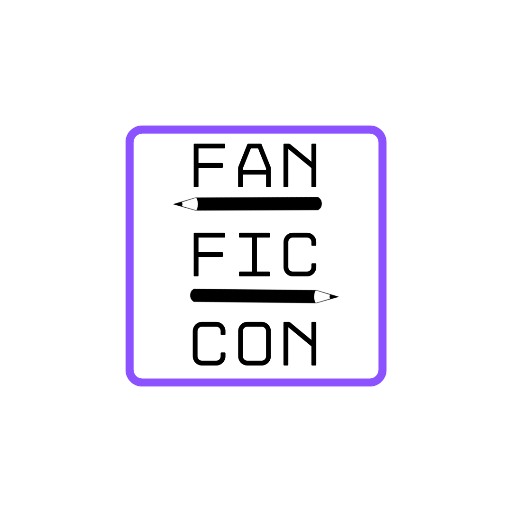 FANFICCON1ª CONFERÊNCIA DE ESCRITA INDEPENDENTE01 DE JUNHO DE 2023UNIVERSIDADE FEDERAL DE CAMPINA GRANDE		CIRCULAR DA FANFICCON 2023APRESENTAÇÃO DO EVENTOA FANFICCON é uma conferência sobre escrita independente na universidade. Trata-se de um evento que visa valorizar e incentivar a escrita literária de estudantes, em especial, mas também dos demais escritores independentes.A primeira edição da FANFICCON irá ocorrer em 1º de junho de 2023, na Universidade Federal de Campina Grande, durante todo o dia. A programação completa será divulgada no site vegaxp.com/fanficcon e no Instagram @vegaxpoficial. O evento é organizado pela equipe do VegaXP, composta por universitários de vários cursos, principalmente de Letras, em parceria com o Centro Acadêmico de Letras Álvaro Luiz (CALET/Campus I).As entradas são gratuitas e abertas ao público, com incentivo especial à participação de graduandos e alunos do ensino básico que possuam interesse pela escrita literária. Convidamos a todos a participarem de nossa festa literáriaPROGRAMAÇÃOA programação do evento será divulgada em detalhes em breve, através do site vegaxp.com/fanficcon, e na página do Instagram @vegaxpoficial. Atualmente, esta é a programação da FANFICCON 2023, sujeita a acréscimos e pequenas mudanças de participantes:Observando nossa programação, o evento irá contar com uma mesa redonda com experiências de escrita, uma oficina sobre escrita criativa e acadêmica, lançamento de livros, estande e venda de produtos e o Concurso de Melhor Fanfic, descrito no item 4 desta circular.INSCRIÇÕES	A participação em todo o evento será gratuita. No caso da mesa redonda e do lançamento de livros, será gratuita e sem necessidade de inscrição prévia. A participação enquanto ouvinte da oficina de escrita criativa será gratuita, mas será necessário realizar a inscrição, pois as vagas serão limitadas. O link da inscrição na oficina será divulgado em breve em vegaxp.com/fanficcon. Em relação ao Concurso de Melhor Fanfic, será necessário submeter a fanfic para concorrer ao prêmio. Mais detalhes no item a seguir (4).CONCURSO DE MELHOR FANFICO público em geral pode enviar sua fanfic para o Concursdo de Melhor Fanfic. Nossa equipe irá ler atentamente a todas as fanfics e escolher a nossa favorita. Porém, todas serão disponibilizadas para leitura do público em vegaxp.com/fanficcon e estarão disponíveis durante todo o evento através de QR Codes.O autor ou autora da melhor fanfic irá ganhar o livro “As Crônicas dos Kane: Guia de Sobrevivência”, de Rick Riordan (2012, capa dura). Confira a seguir as regras para participação (também disponíveis no site do evento):Regras e prazos:- Submissão aberta ao público;- Copiar fanfics de outros autores é proibido;- Não há limite máximo de fanfics enviadas;- Limite máximo de 4000 palavras;- Tema livre;- Fonte do título: 14, centralizado, Times New Roman, espaçamento simples;- Fonte do texto: 12, justificado, Times New Roman, espaçamento simples;- História única, sem envio em arquivos separados;- Envio em documento Word;- Informar título, sinopse, autoria e enviar o arquivo via formulário on-line neste link;- Prazo de envio: até dia 25/05;- Data de confirmação das fanfics aceitas: 26/05;- Anúncio da melhor fanfic: durante o lançamento de livros do evento, a partir das 18h30 do dia 01/06;- Prêmio para a melhor fanfic: Livro “As Crônicas dos Kane: Guia de Sobrevivência”, de Rick Riordan (2012, capa dura);- Dúvidas: vegaxpevento@gmail.com ou @vegaxpoficial.Para concorrer, basta cumprir as regras acima e enviar a fanfic para https://forms.gle/BYxg8W6wPH1x8aSu7. CONTATOSPara tirar dúvidas em relação ao evento, basta contactar nossa equipe através do e-mail vegaxpevento@gmail.com, do telefone e Whatsapp (83) 996245514 (Lucas Ribeiro) ou do Instagram @vegaxpoficial. REALIZAÇÃO E PARCERIAA FANFICCON 2023 é organizada e realizada pela equipe VegaXP, presidida por Lucas Ribeiro de Morais, em parceria com o Centro Acadêmico de Letras da UFCG – Campus I, O CALET Álvaro Luiz. É possível acompanhar seus trabalhos através de @caletrasufcg e pelo site https://sites.google.com/view/calet.CONSIDERAÇÕES FINAISA equipe da FANFICCON agradece o interesse e a participação. Pedimos encarecidamente o incentivo à participação de todo o público em nosso evento, especialmente escritores e escritoras do ensino básico e superior que gostariam ou que precisam de espaço para seus escritos. Este é um espaço para todos os sonhadores e sonhadoras da literatura. Não duvidem em momento algum do espaço de vocês entre as almas iluminadas da nossa rica literatura. Contamos com todos.Atenciosamente,Lucas Ribeiro de Morais,organizador da FANFICCON 2023.Circular nº 1, de 14 de maio de 2023.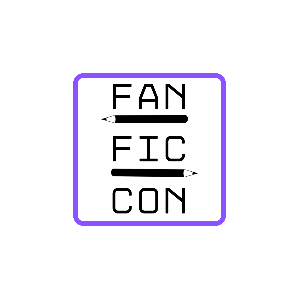 FANFICCON 2023.Um oferecimento VegaXP Vol. 1.Em parceria com o CALET – UFCG – Campus I.2023.Todos os direitos reservados.HORÁRIOATRAÇÃOMINISTRANTESLOCAL9h-12hMesa redonda:Experiências de escrita independente na universidadeOutras atividades:Venda de livros e artesEstande do Clube AcadêmicoFanfics em exposiçãoCoffee breakProf. Dr. Anacã AgraEscritor, roteirista e professor de Literatura da UEPBIsabelly CarolineEscritora, produtora de conteúdo artístico e graduada em Letras – Português pela UEPBÍtalo PinheiroEscritor e estudante de Letras – Português/Francês da UFCGIviny SousaEscritora e graduada em Letras – Português pela UFCG.Lucas Ramon de AssisPoeta e estudante de Letras – Português/Francês da UFCGMediação:Vinícius Ryan MontenegroEscritor e estudante de Letras – Português da UFCGAuditório do CH(UFCG)12h-14hINTERVALOINTERVALOINTERVALO14h-17hOficina:De onde vêm as boas ideias: da escrita científica à escrita criativa.Vagas: 25Inscrição gratuita no site vegaxp.com/fanficcon e pelo formulário neste link.Ministrado por:Dra. Janiele França NeryBióloga e doutora em Ciências. Fundadora do Clube Acadêmico. Professora do IFPB - Cabedelo.Me. Gleydson Kleyton Moura NeryBiólogo e mestre. Co-fundador do Clube Acadêmico. Pesquisador bolsista - Instituto Nacional do Semiárido.Auditório da UAL(UFCG)18h30-20hLançamento e exposição de livrosOutras atividades:Anúncio e premiação da fanfic vencedora do Concurso de Melhor Fanfic;Venda de livros e artes;Estande do Clube Acadêmico;Fanfics em exposição;Coffee break.Prof. Dr. Anacã AgraEscritor, roteirista e professor de Literatura da UEPBIviny SousaEscritora e graduada em Letras – Português pela UFCG.Rinaldo de FernandesContista, romancista, antologista e professor de Literatura da UFPB.Nomes e obras em atualização.Auditório do CH(UFCG)